Ridgeway Secondary School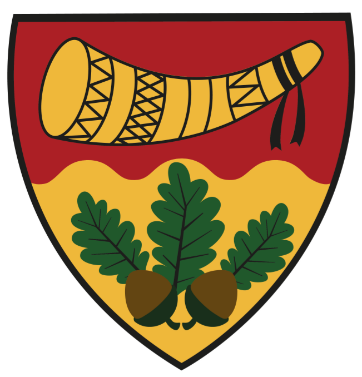 Evesham RoadAstwood BankRedditch	WorcestershireB96 6BDTel: 01527 892867E-mail: slt@ridgewaysecondary.org.uk Web Site: www.ridgewaysecondary.org.uk Head Teacher: Mr M BennettTeaching Assistant Band 1, SCP 1 - 3 (17,842 FTE). Actual salary is calculated at £11,562Monday - Friday 08:30– 15.15 – 31.25 hours per weekTerm Time Only plus 5 INSET days Closing Date: 03/10/2021We are looking to appoint an excellent and highly committed Teaching Assistant to join our skilled team of staff.  The focus will be on providing support to pupils who require extra help and assistance in their learning.The successful candidate will be:enthusiastic about working with childrenable to deliver a range of support and intervention strategiesa good communicator and team member, who is caring, flexible and approachablecommitted to developing pupils as independent learners and thinkersable to work collaborativelyreliable and able to take responsibilityHave an understanding of the needs associated with a range of learning difficultiesIf you would like an information discussion or to visit the school please contact Mrs M Evans, PA to SLT to arrange this.Ridgeway is an equal opportunities employer and all appointments are subject to appropriate checks for child protection and safety. Applications should be made via a Ridgeway support staff application form addressed to Mrs M Evans, PA to SLT.Appointment will be subject to references and an Enhanced DBS check in line with school safeguarding policy. 